社團法人台灣南方社會力聯盟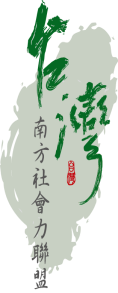 The Social Power Association of Southern Taiwan, A Non-Profit Corporation「危機事故壓力處理-小組與個人輔導」工作坊Certificate Course on“Critical Incident Stress Management (CISM) –Group＆Individual Crisis Intervention”因極端氣候變遷，近年來世界各地天然災害頻繁發生。台灣從921地震、莫拉克風災、新北市八仙粉塵氣爆、高雄氣爆、台南0206大地震再至颱風帶來的災害頻傳，而人為的意外與衝突，如重大的交通或工安意外、火災、家庭暴力等等，造成受害人及其他相關人士莫大的精神及情緒困擾，社會工作者及有關專業人士經常要面對突發的危機事故，及協助受害人或服務對象處理危機事故後的壓力症狀。因此，「危機事故壓力處理」Critical Incident Stress Management (CISM)是社會工作者、諮商輔導、教師、管理人及許多專業領域人士不可或缺的知識，如能在危機災害發生時，即時施以有系統、快速及有效的危機處理將有助降低突發事件帶來的傷害，並能加速有關當事人的身心癒合。香港基督教服務處是香港最早推行CISM的機構。透過不斷地向社區及企業組織推廣，在香港地區已建立起對生活危機事故發生的專業介入工作模式，該服務處也對多家公司、學校及政府單位提供僱員CISM服務，倡議精神健康維護可協助當事人從危機事故後的心理轉變歷程中復原，並為日後的生活帶來新希望。     有鑑臺灣天災人禍頻繁發生及相關人員專業的需求，南方社會力聯盟積極規畫辦理「危機事故壓力處理-小組與個人輔導」工作坊，希冀藉此訓練喚起災難意識同時亦提升相關專業人員之專業知能。學員可於工作坊中學習到危機事故壓力處理小組介入模式的應用與個人輔導工作模式(Individual Crisis Intervention)及應用技巧，結訓後將獲頒CISM國際專業證書！▲主辦單位：社團法人台灣南方社會力聯盟▲合辦單位：財團法人賑災基金會、財團法人感恩社會福利基金會▲協辦單位：長榮大學、中華民國社會工作師公會全國聯合會、社團法人台灣社會福利總盟台灣社會工作專業人員協會、高雄市諮商輔導心理師公會▲活動時間：2017年11月1日至11月3日 09:00-18:30 共3天。▲活動地點：長榮大學行政大樓四樓、六樓（將依需求做相關調整通知）▲活動對象：社工、諮商、輔導教師、管理者及其他專業人士，計60人▲講師介紹：「國際危機事故壓力處理」認可培訓導師 林雪芬林老師是香港大學社會科學碩士，資深註冊社工，擁有二十多年的個案輔導及培訓經驗。為基督教服務處僱員發展服務首席顧問，亦是美國「國際危機事故壓力處理」認可培訓導師，具豐富處理各類危機事故經驗，曾為政府部門、學校及商業機構培訓個人及小組危機事故壓力處理工作，多次教授「危機事故壓力處理個人及小組輔導證書」課程，獲得各方正面評價。★課程內容★◎小組輔導課程◎1.認識危機事故可能造成的壓力及創傷2.學習危機事故壓力處理小組介入模式，包括:☆即時緩解會 (RITS : REST-INFORMATION-TRANSITION services)☆危機事故簡報會 (Crisis Management Briefing)☆即時緩理解說小組(Defusing)☆事後小組心理解說(Critical Incident Stress Debriefing)3.危機事故管理策略性計畫的6Ts：評估危機事故帶來的壓力及介入需要4.不同類別危機事故壓力處理小組介入模式的應用：自殺、活動中途遇上意外、家庭暴力等5.技巧演練、角色扮演及個案研討◎個人輔導課程◎1.危機事故壓力處理基本概念2.危機介入的溝通技巧3.危機及創傷事件後的心理反應4.「危機事故壓力處理」個人輔導的模式：SAFER-R Model5.常遇到的困難及處理方法6.個案分析及示範▲證書：必須完成三天工作坊才可獲頒發由美國「國際危機事故壓力協會」認可「危機事故        壓力處理–小組、個人輔導」專業證書各乙張。◆一般報名費用：2,000元。優惠資格－已繳交106年南方社會力聯盟年費之團體，享3名免費名額外，凡增加一名酌收1000元。合辦及協辦單位亦同。◆報名方式：1.紙本報名—a.填妥報名表後連同轉帳憑證傳真07-2294106或mail：              tsst980429@gmail.com ，e09210813@gmail.com         b.報名截止106年10月25日，名額60名，額滿提早結束報名！ c.報名優先順序以完成繳費為憑，請先來電話確認名額。2.網路報名—掃描QR碼，完成線上報名並以銀行轉帳方式進行繳費3.繳費帳戶--彰化銀行(代號009) 帳號8119-01-006439-004.報名洽詢--郭靜柔社工0975-508012，tsst980429@gmail.com ，e09210813@gmail.com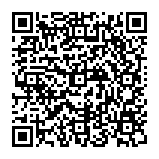 「2017危機事故壓力處理-小組輔導工作坊」三日證書課程表＊註:上述時間分配會因應參加者的關注及參與程度而稍作更改。2017「危機事故壓力處理-小組與個人輔導工作坊」報名表                                             報名日期：     年     月     日2017「危機事故壓力處理-小組與個人輔導工作坊」報名表                                             報名日期：     年     月     日2017「危機事故壓力處理-小組與個人輔導工作坊」報名表                                             報名日期：     年     月     日2017「危機事故壓力處理-小組與個人輔導工作坊」報名表                                             報名日期：     年     月     日姓名職稱服務單位(務必填寫以確認可否享有報名優惠)聯絡方式電話：手機：E-mail：電話：手機：E-mail：電話：手機：E-mail：收據抬頭□開立個人 □開立單位名稱：□開立個人 □開立單位名稱：□開立個人 □開立單位名稱：用餐□葷食  □素食□葷食  □素食□葷食  □素食銀行轉帳憑證請將憑證黏貼在此傳真07-2294106或mail： tsst980429@gmail.com ，e09210813@gmail.com請將憑證黏貼在此傳真07-2294106或mail： tsst980429@gmail.com ，e09210813@gmail.com請將憑證黏貼在此傳真07-2294106或mail： tsst980429@gmail.com ，e09210813@gmail.com11/1(三)11/2(四)11/3(五)1.危機事故壓力處理的主要的名稱和概念1.SAFER-R 模式技巧演練1.「緩解會」角色扮演及問題討論小休15分鐘小休15分鐘小休15分鐘2.面對危機時的心理身、心反應小休15分鐘小休15分鐘3.危機介入時的重要溝通技巧 (第一部份)2.「危機事故壓力處理」小組危機介入模式簡介3.「復原解壓會」講解2.「心理解說小組」講解及示範午餐1小時午餐1小時午餐1小時4.危機介入時的重要溝通技巧 (第二部份)4.「危機簡報會」講解及演練3.「心理解說小組」角色扮演及問題討論小休15分鐘小休15分鐘小休15分鐘5.「危機事故壓力處理」個人危機介入:SAFER-R模式5.「緩解會」講解及技巧演練4.避免造成傷害--提供危機介入時須關注的事項6.SAFER-R 模式中的重要技巧5.「緩解會」講解及技巧演練5.危機事故壓力管理 – 6T 策略性的評估及介入6.SAFER-R 模式中的重要技巧5.「緩解會」講解及技巧演練6.答問時間7.課程評估